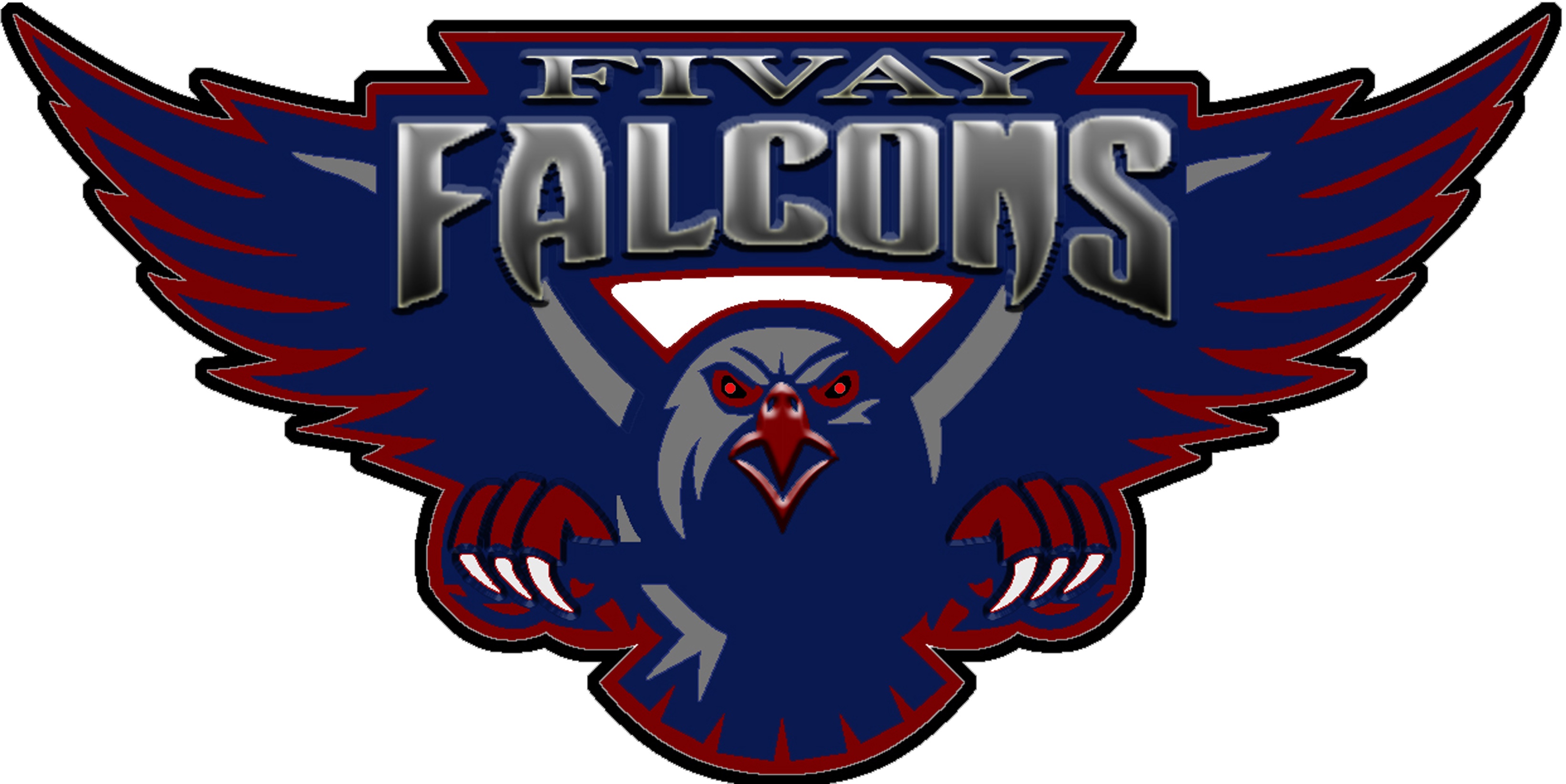 September 4, 2019Annual Title One meeting FHS Parents Right to Know Dear Parents or Caregivers, You have the right to know the professional qualifications of the educators who instruct your child.  Federal law allows you to obtain certain information in a timely manner about your child’s classroom teachers and instructional assistants/paraprofessionals.  You have the right to ask for the following information about each of our child’s teachers and instructional assistants/paraprofessionals: The teacher’s Florida certification area(s) and, if the teacher is teaching infield, or if the teacher is         qualified infield according to the District School Board of Pasco County. The teacher’s college degree(s) and areas of study. The teacher’s advanced college degree(s) and areas of study. The qualifications of any instructional assistant/paraprofessionals who provide services to your child. In addition, you have the right to be provided information on your child’s level of achievement on assessments like Florida Standards Assessment (FSA) in Reading, English Language Arts, Mathematics and Science.  This information is available here at school. If you would like to receive any of this information, please send a written request to our Student Services Team. Sincerely, Jason Joens Principal Home of the Falcons                                                       Jason Joens, Principal12115 Chicago Avenue Hudson, FL 34669Travis De Walt, Assistant Principal(727) 246-4000 PhoneKristen Martanovic , Assistant Principal(727) 246-4091 FaxKevin Smith, Assistant Principalwww.fhs.pasco.k12.fl.usDeanna Waide, Assistant Principal